به نام ایزد  دانا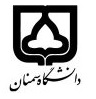 (کاربرگ طرح درس)                   تاریخ بهروز رسانی: 20/04/1400دانشکده  دامپزشکی                                                                      نیمسال دوم سال تحصیلی 00-1399بودجهبندی درسمقطع: کارشناسی□  کارشناسی ارشد■  دکتری□مقطع: کارشناسی□  کارشناسی ارشد■  دکتری□مقطع: کارشناسی□  کارشناسی ارشد■  دکتری□تعداد واحد: نظری1 عملی1تعداد واحد: نظری1 عملی1فارسی:اصول معاینه دامفارسی:اصول معاینه دامنام درسپیشنیازها و همنیازها:پیشنیازها و همنیازها:پیشنیازها و همنیازها:پیشنیازها و همنیازها:پیشنیازها و همنیازها:لاتین:Large Animal Clinical Examinationلاتین:Large Animal Clinical Examinationنام درسشماره تلفن اتاق:شماره تلفن اتاق:شماره تلفن اتاق:شماره تلفن اتاق:مدرس/مدرسین: مرتضی کیوانلو و حمیدرضا محمدیمدرس/مدرسین: مرتضی کیوانلو و حمیدرضا محمدیمدرس/مدرسین: مرتضی کیوانلو و حمیدرضا محمدیمدرس/مدرسین: مرتضی کیوانلو و حمیدرضا محمدیمنزلگاه اینترنتی:منزلگاه اینترنتی:منزلگاه اینترنتی:منزلگاه اینترنتی:پست الکترونیکی: mkeywanloo@semnan.ac.irپست الکترونیکی: mkeywanloo@semnan.ac.irپست الکترونیکی: mkeywanloo@semnan.ac.irپست الکترونیکی: mkeywanloo@semnan.ac.irبرنامه تدریس در هفته و شماره کلاس:برنامه تدریس در هفته و شماره کلاس:برنامه تدریس در هفته و شماره کلاس:برنامه تدریس در هفته و شماره کلاس:برنامه تدریس در هفته و شماره کلاس:برنامه تدریس در هفته و شماره کلاس:برنامه تدریس در هفته و شماره کلاس:برنامه تدریس در هفته و شماره کلاس:اهداف درس: آشنایی دانشجویاان با نحوه تقید و معاینه و تزریقات در دامهای مزرعهاهداف درس: آشنایی دانشجویاان با نحوه تقید و معاینه و تزریقات در دامهای مزرعهاهداف درس: آشنایی دانشجویاان با نحوه تقید و معاینه و تزریقات در دامهای مزرعهاهداف درس: آشنایی دانشجویاان با نحوه تقید و معاینه و تزریقات در دامهای مزرعهاهداف درس: آشنایی دانشجویاان با نحوه تقید و معاینه و تزریقات در دامهای مزرعهاهداف درس: آشنایی دانشجویاان با نحوه تقید و معاینه و تزریقات در دامهای مزرعهاهداف درس: آشنایی دانشجویاان با نحوه تقید و معاینه و تزریقات در دامهای مزرعهاهداف درس: آشنایی دانشجویاان با نحوه تقید و معاینه و تزریقات در دامهای مزرعهامکانات آموزشی مورد نیاز: امکانات سمعی بصری و استفاده از دام زندهامکانات آموزشی مورد نیاز: امکانات سمعی بصری و استفاده از دام زندهامکانات آموزشی مورد نیاز: امکانات سمعی بصری و استفاده از دام زندهامکانات آموزشی مورد نیاز: امکانات سمعی بصری و استفاده از دام زندهامکانات آموزشی مورد نیاز: امکانات سمعی بصری و استفاده از دام زندهامکانات آموزشی مورد نیاز: امکانات سمعی بصری و استفاده از دام زندهامکانات آموزشی مورد نیاز: امکانات سمعی بصری و استفاده از دام زندهامکانات آموزشی مورد نیاز: امکانات سمعی بصری و استفاده از دام زندهامتحان پایانترمامتحان میانترمارزشیابی مستمر(کوئیز)ارزشیابی مستمر(کوئیز)فعالیتهای کلاسی و آموزشیفعالیتهای کلاسی و آموزشینحوه ارزشیابینحوه ارزشیابی555555درصد نمرهدرصد نمره1. Kelly WR. Veterinary clinical diagnosis. 3rd ed. Elsevier Science Health Science Division 1984.2. Dirksen G, Gründer HD, Stöber M, et al. Clinical examination of cattle. 2nd ed. Verlag Paul Parey 1990.3. Radostits OM, Mayhew IG, Houston DM. Veterinary clinical examination and diagnosis. 1st ed. WB Saunders 2000.4. Constable PD, Hinchcliff KW, Done SH, et al. Veterinary medicine: A textbook of the diseases of cattle, horses, sheep, pigs and goats. 11th ed. Elsevier Health Sciences 2016.5. Smith BP. Large animal internal medicine. 5th ed. Elsevier Health Sciences 2014.1. Kelly WR. Veterinary clinical diagnosis. 3rd ed. Elsevier Science Health Science Division 1984.2. Dirksen G, Gründer HD, Stöber M, et al. Clinical examination of cattle. 2nd ed. Verlag Paul Parey 1990.3. Radostits OM, Mayhew IG, Houston DM. Veterinary clinical examination and diagnosis. 1st ed. WB Saunders 2000.4. Constable PD, Hinchcliff KW, Done SH, et al. Veterinary medicine: A textbook of the diseases of cattle, horses, sheep, pigs and goats. 11th ed. Elsevier Health Sciences 2016.5. Smith BP. Large animal internal medicine. 5th ed. Elsevier Health Sciences 2014.1. Kelly WR. Veterinary clinical diagnosis. 3rd ed. Elsevier Science Health Science Division 1984.2. Dirksen G, Gründer HD, Stöber M, et al. Clinical examination of cattle. 2nd ed. Verlag Paul Parey 1990.3. Radostits OM, Mayhew IG, Houston DM. Veterinary clinical examination and diagnosis. 1st ed. WB Saunders 2000.4. Constable PD, Hinchcliff KW, Done SH, et al. Veterinary medicine: A textbook of the diseases of cattle, horses, sheep, pigs and goats. 11th ed. Elsevier Health Sciences 2016.5. Smith BP. Large animal internal medicine. 5th ed. Elsevier Health Sciences 2014.1. Kelly WR. Veterinary clinical diagnosis. 3rd ed. Elsevier Science Health Science Division 1984.2. Dirksen G, Gründer HD, Stöber M, et al. Clinical examination of cattle. 2nd ed. Verlag Paul Parey 1990.3. Radostits OM, Mayhew IG, Houston DM. Veterinary clinical examination and diagnosis. 1st ed. WB Saunders 2000.4. Constable PD, Hinchcliff KW, Done SH, et al. Veterinary medicine: A textbook of the diseases of cattle, horses, sheep, pigs and goats. 11th ed. Elsevier Health Sciences 2016.5. Smith BP. Large animal internal medicine. 5th ed. Elsevier Health Sciences 2014.1. Kelly WR. Veterinary clinical diagnosis. 3rd ed. Elsevier Science Health Science Division 1984.2. Dirksen G, Gründer HD, Stöber M, et al. Clinical examination of cattle. 2nd ed. Verlag Paul Parey 1990.3. Radostits OM, Mayhew IG, Houston DM. Veterinary clinical examination and diagnosis. 1st ed. WB Saunders 2000.4. Constable PD, Hinchcliff KW, Done SH, et al. Veterinary medicine: A textbook of the diseases of cattle, horses, sheep, pigs and goats. 11th ed. Elsevier Health Sciences 2016.5. Smith BP. Large animal internal medicine. 5th ed. Elsevier Health Sciences 2014.1. Kelly WR. Veterinary clinical diagnosis. 3rd ed. Elsevier Science Health Science Division 1984.2. Dirksen G, Gründer HD, Stöber M, et al. Clinical examination of cattle. 2nd ed. Verlag Paul Parey 1990.3. Radostits OM, Mayhew IG, Houston DM. Veterinary clinical examination and diagnosis. 1st ed. WB Saunders 2000.4. Constable PD, Hinchcliff KW, Done SH, et al. Veterinary medicine: A textbook of the diseases of cattle, horses, sheep, pigs and goats. 11th ed. Elsevier Health Sciences 2016.5. Smith BP. Large animal internal medicine. 5th ed. Elsevier Health Sciences 2014.منابع و مآخذ درسمنابع و مآخذ درستوضیحاتمبحثشماره هفته آموزشیاخذ سابقه، معاینه از دور، معاینه از نزدیک و روشهای معاینه فیزیکی1روشهای مقید کردن دامهای بزرگ2روش اخذ درجه حرارت بدن، معاینه پوشش خارجی، پوست، غدد عرق، غدد مولد چربی، چشم و گوش3معاینه دهان، حلق و مری و روش هدایت لوله مری در دامهای بزرگ، معاینه شکمبه، نگاری و طحال در نشخوارکنندگان4معاینه هزارلا، شیردان و کبد در نشخوارکنندگان، معاینه رودهها و معاینه از طریق راست روده در گاو5معاینه معده، رودهها و کبد و معاینه از طریق راست روده در اسب6نحوه زدن لوله بینی معدی در اسب7معاینه دستگاه گردش خون شامل قلب، سرخرگها و سیاهرگها، معاینه دستگاه لنفاوی8معاینه دستگاه تنفس شامل بینی، سینوسها، حنجره، نای و ریه ها9معاینه دستگاه ادراری شامل کلیهها، حالبها، مثانه و مجرای خروجی ادرار10اصول معاینه دستگاه عصبی11اصول نمونه بردای از مایعات و بافتهای بدن در دامهای بزرگ12اصول درمان، تجویز دارو و تزریقات در دامهای بزرگ13 اصول واکسیناسیون کنترل 14تستهای تشخیصی،15پیشگیری و ریشه کنی بیماریها در دامهای بزرگ16